                              Пенсионный фонд Российской Федерации 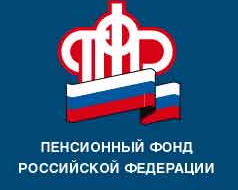                               информирует                    Более 200 заявлений о назначении пенсии и ее доставке жители Спировского района подали через ИнтернетЗа 2016 год  территориальным Управлением  ПФР  принято 204 заявления в электронном виде. Из них о назначении пенсии – 62, о выборе способа ее доставки – 91,  о единовременной выплате за счет средств пенсионных накоплений - 51.Напомним, заявление о назначении страховых пенсий, пенсий по государственному обеспечению и накопительной пенсии можно подать через Личный кабинет гражданина на сайте ПФР. Способ обращения через Интернет делает необязательным личный визит гражданина в клиентскую службу Пенсионного фонда.Услуги и сервисы, предоставляемые ПФР в электронном виде, объединены в единый портал на сайте Пенсионного фонда по адресу https://es.pfrf.ru. Для  удобства портал структурирован не только по типу получаемых услуг, но и доступу к ним – с регистрацией или без регистрации. Для доступа к услугам, имеющим персональные данные, нужно иметь подтвержденную учетную запись на едином портале госуслуг.                                                               ГУ - УПФР в г. Вышнем Волочке                                                                и    Вышневолоцком     районе                                                                          Тверской   области (межрайонное)   